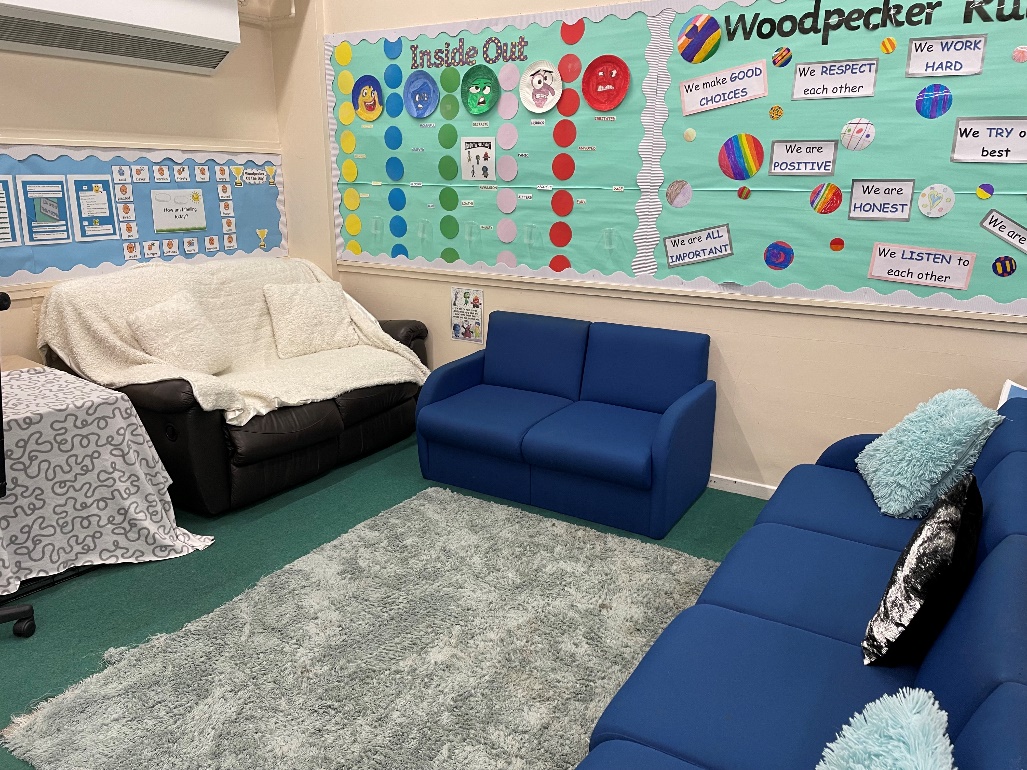 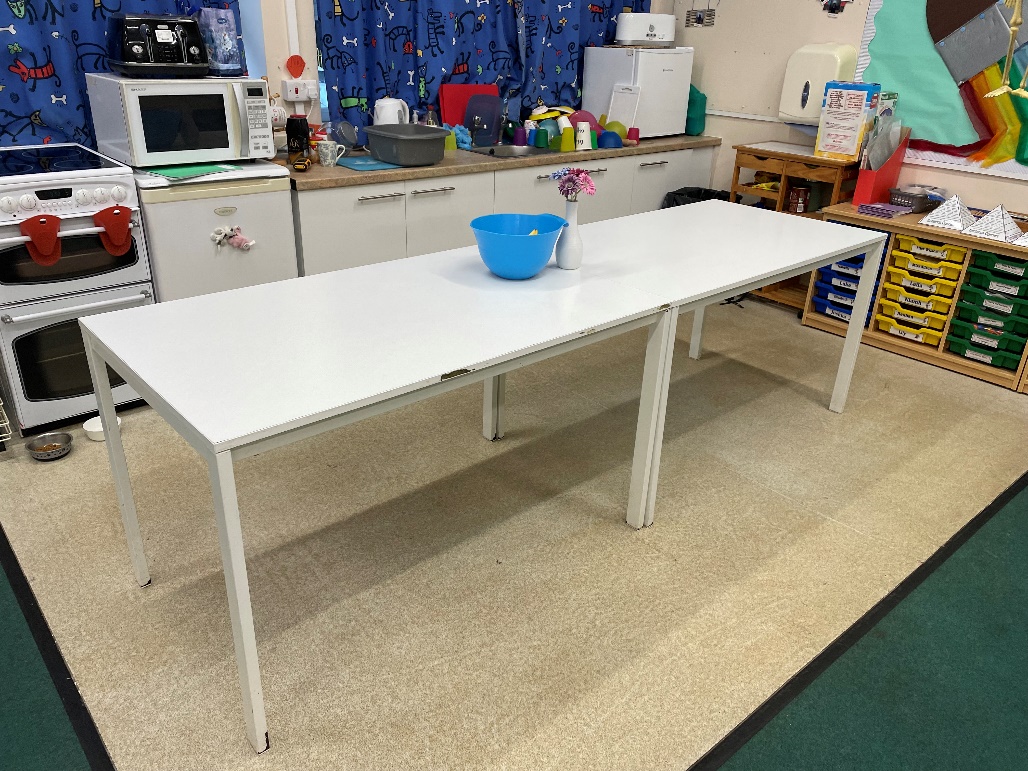 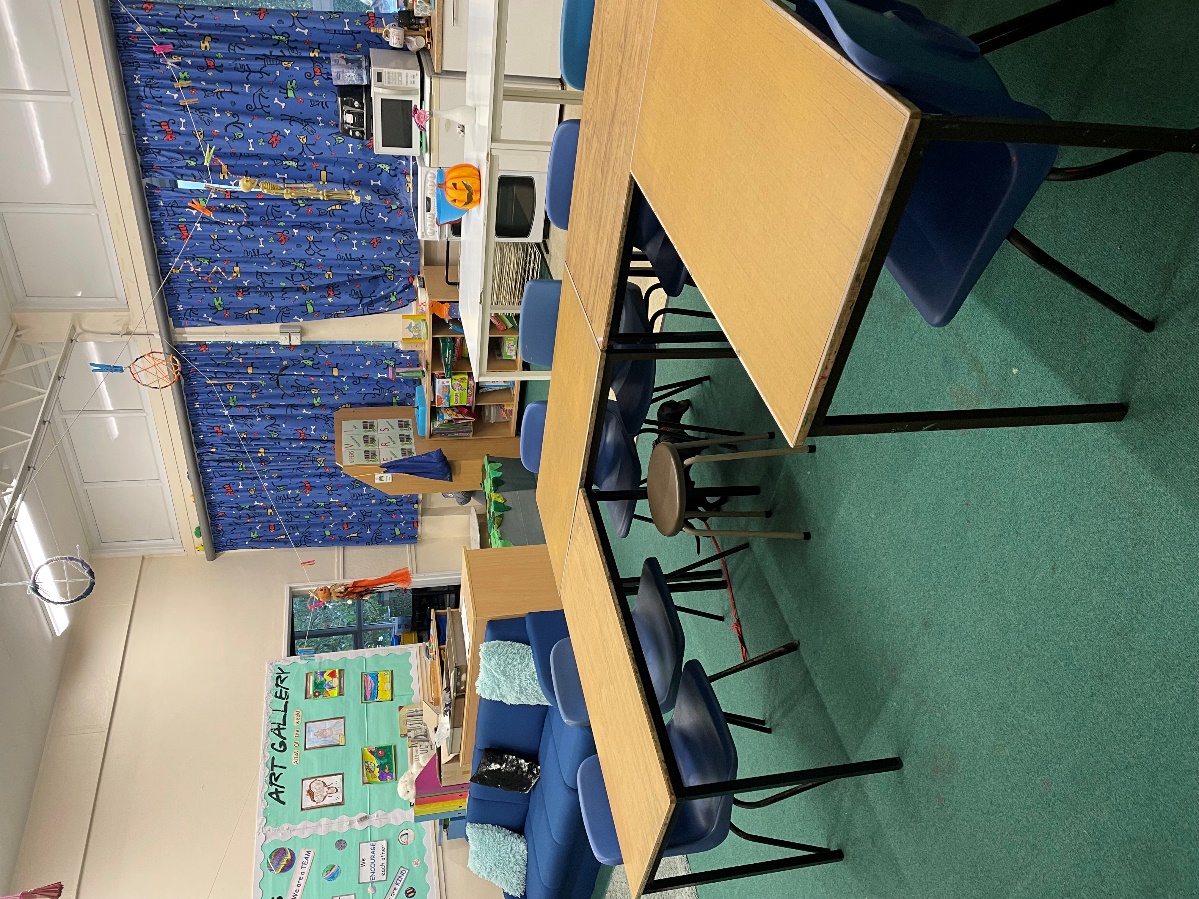 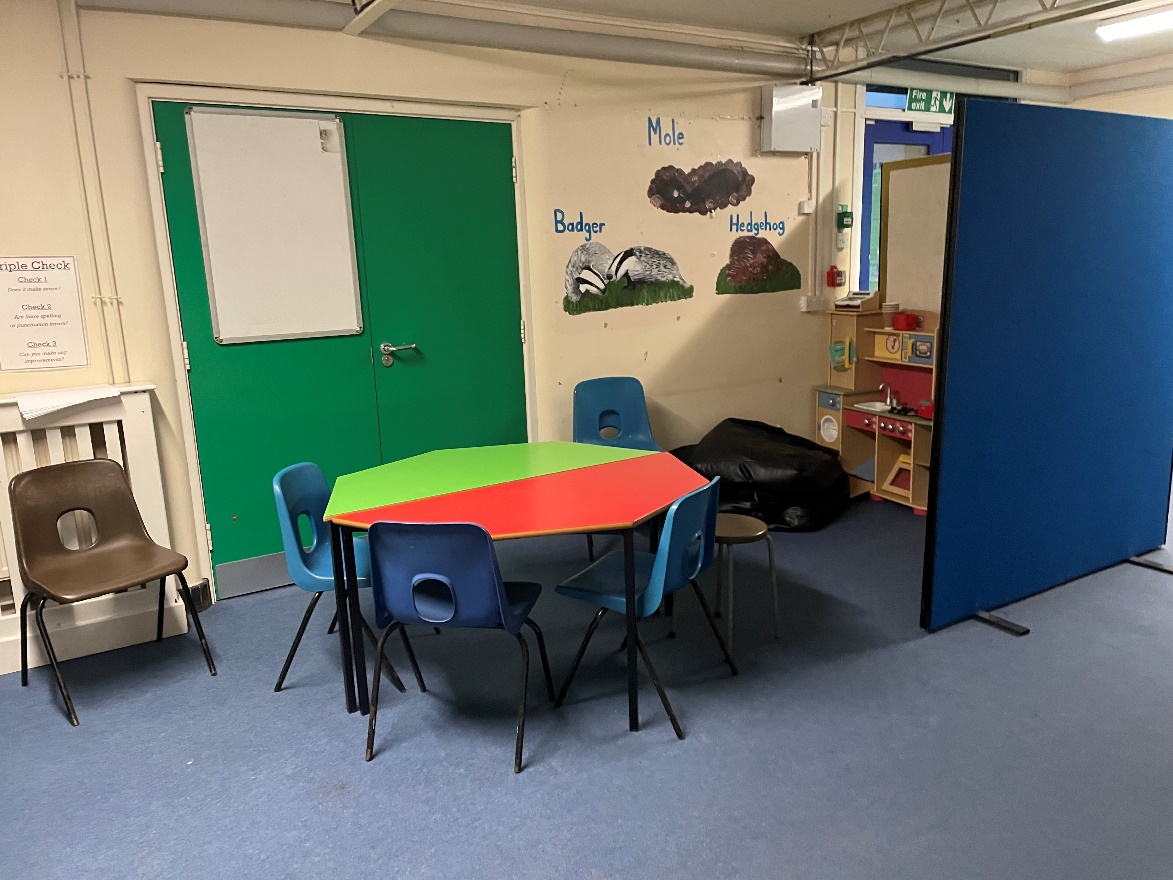   Displays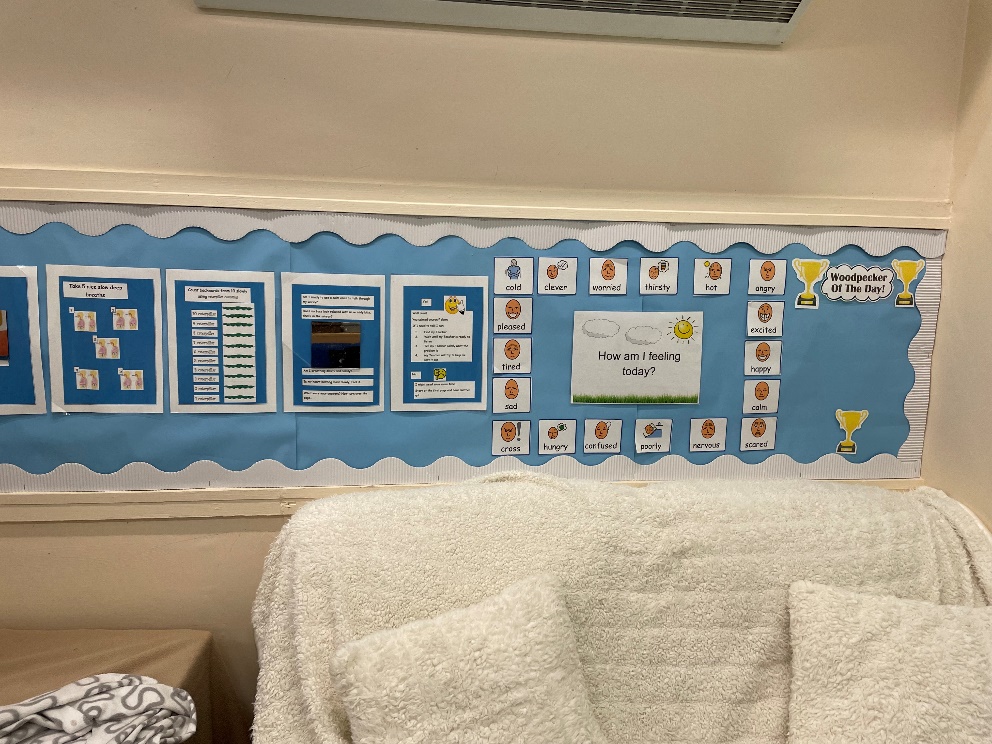 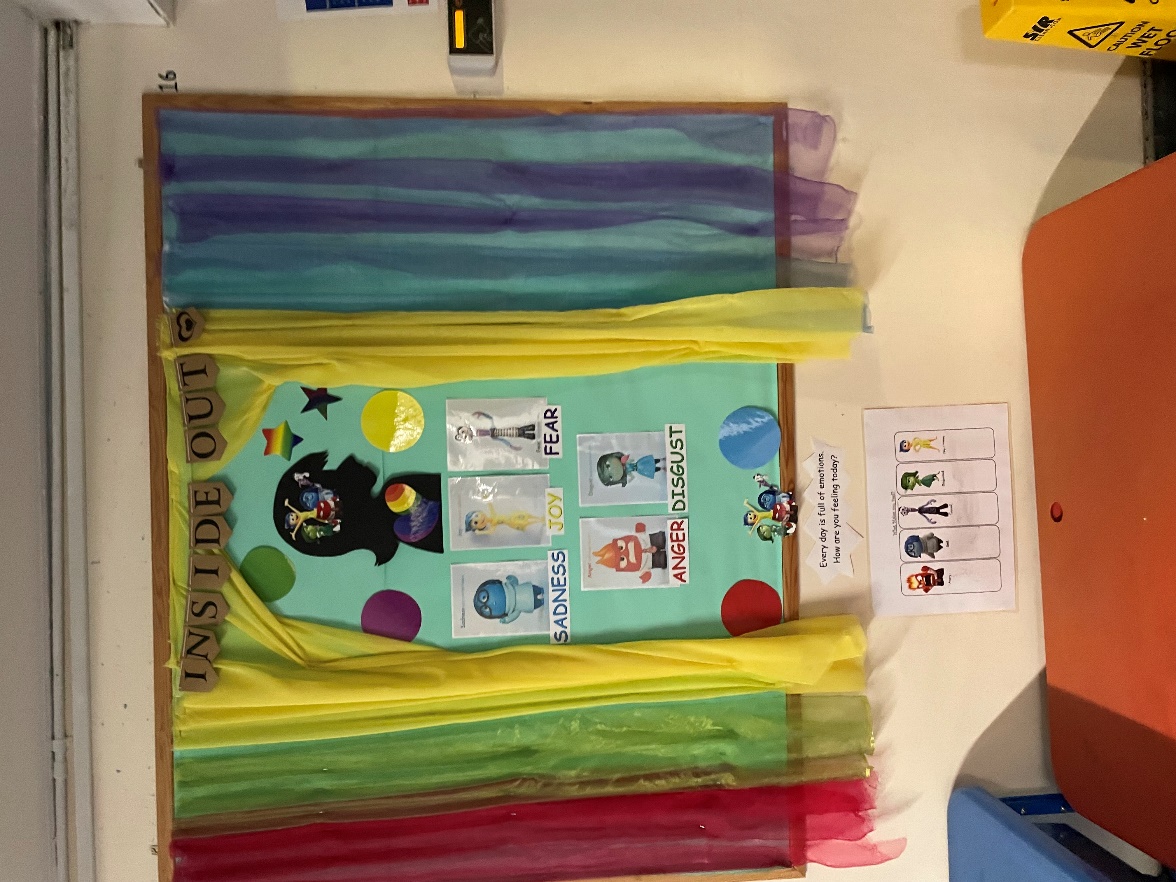 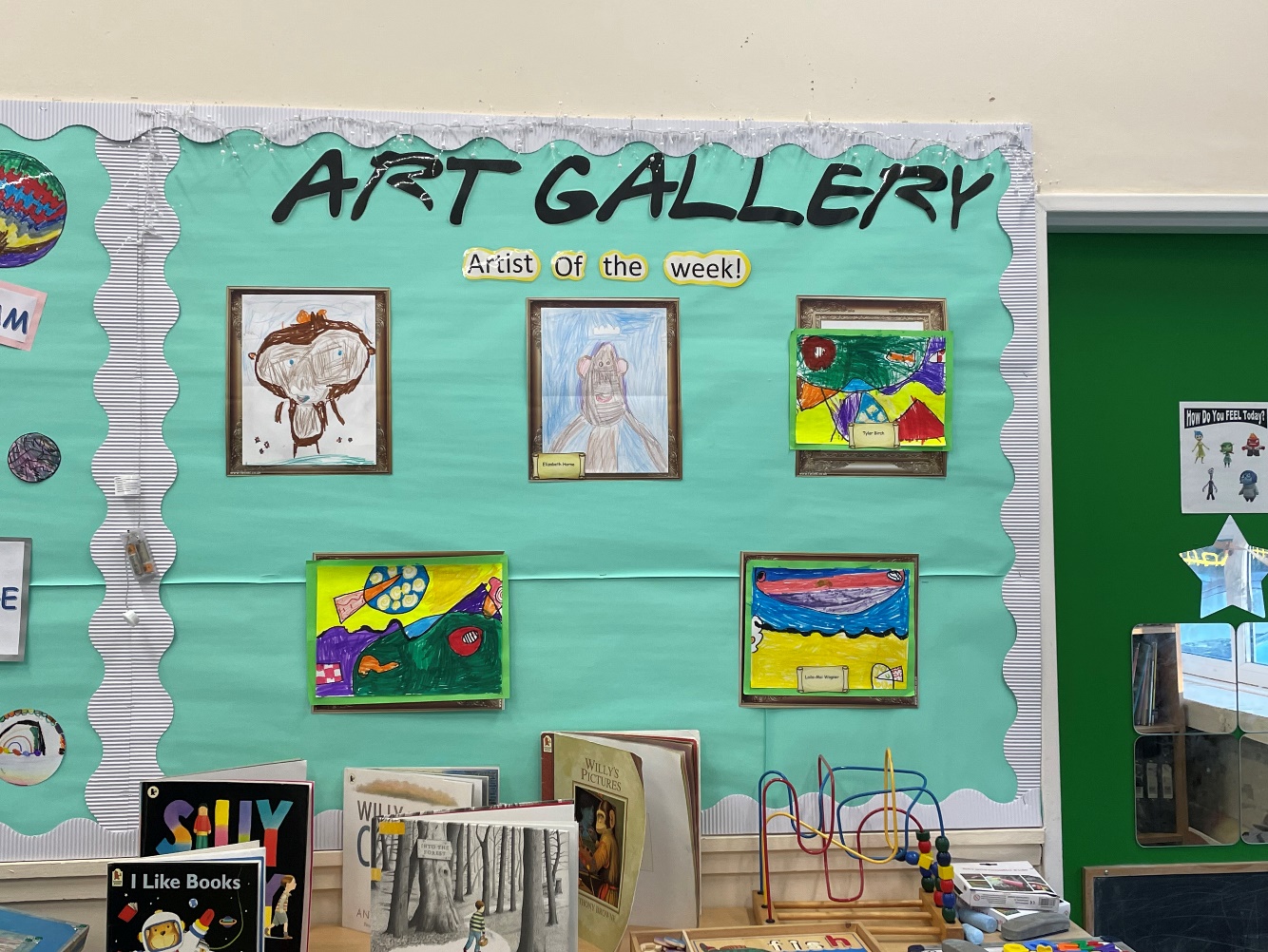 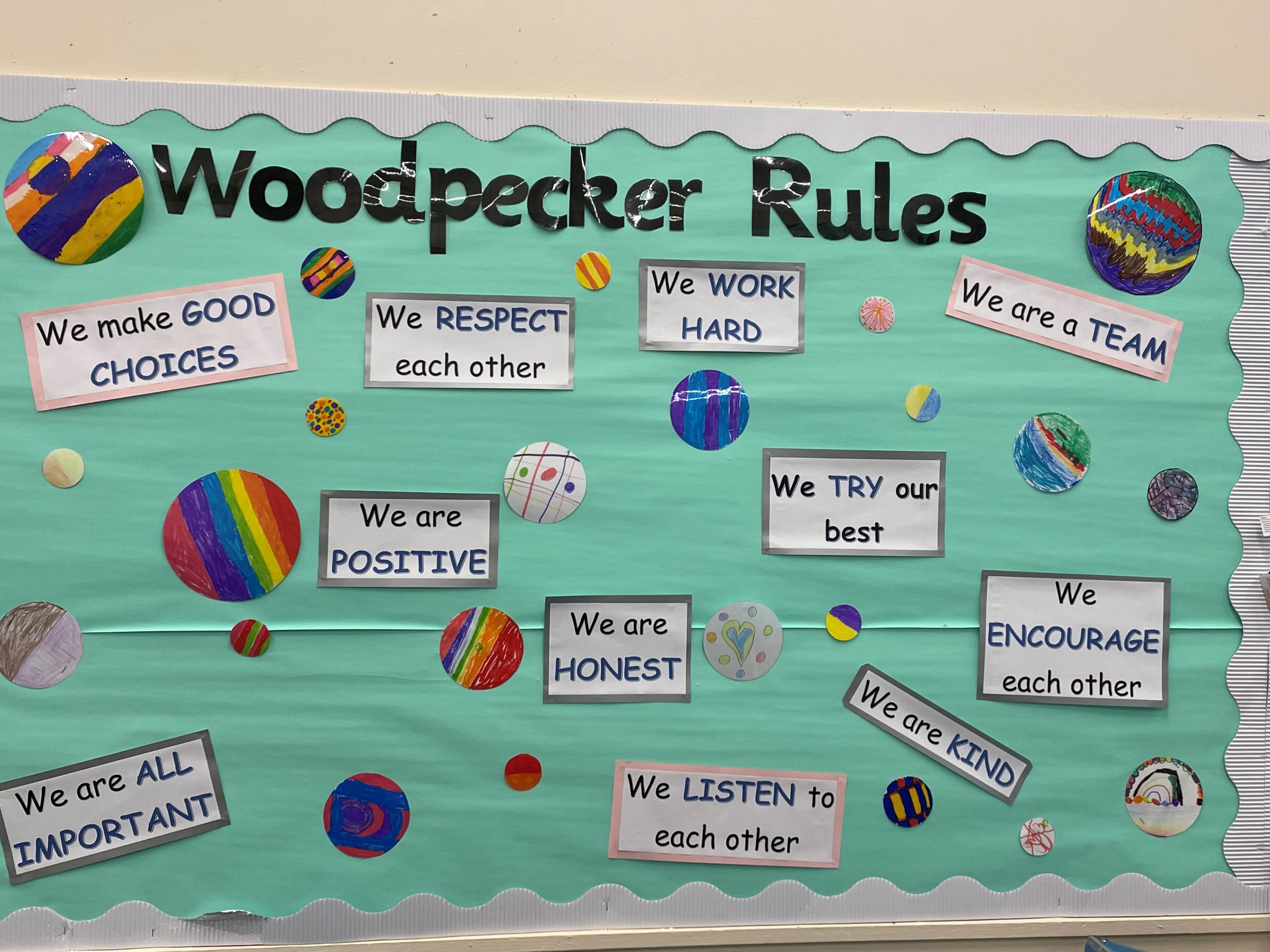 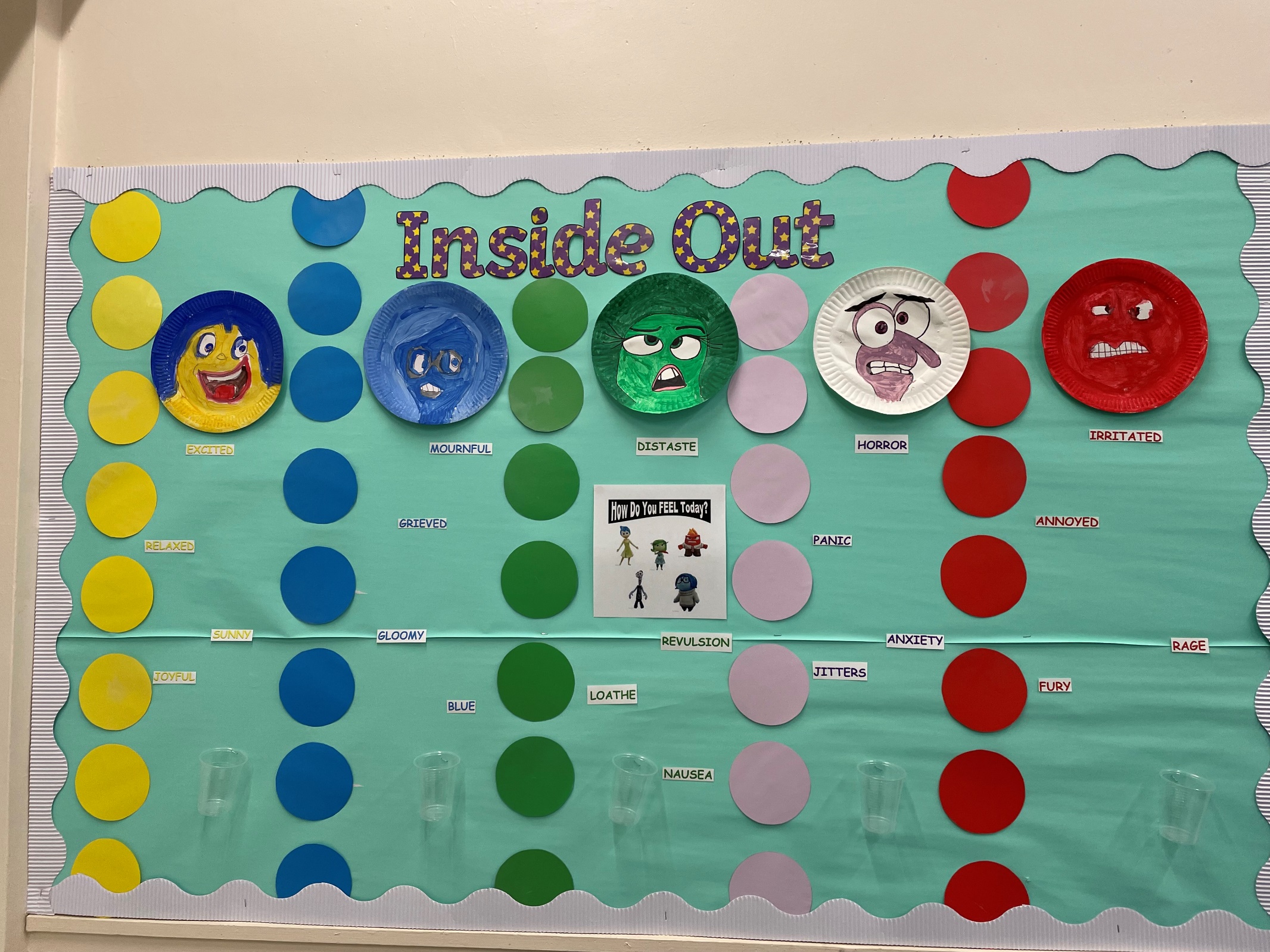 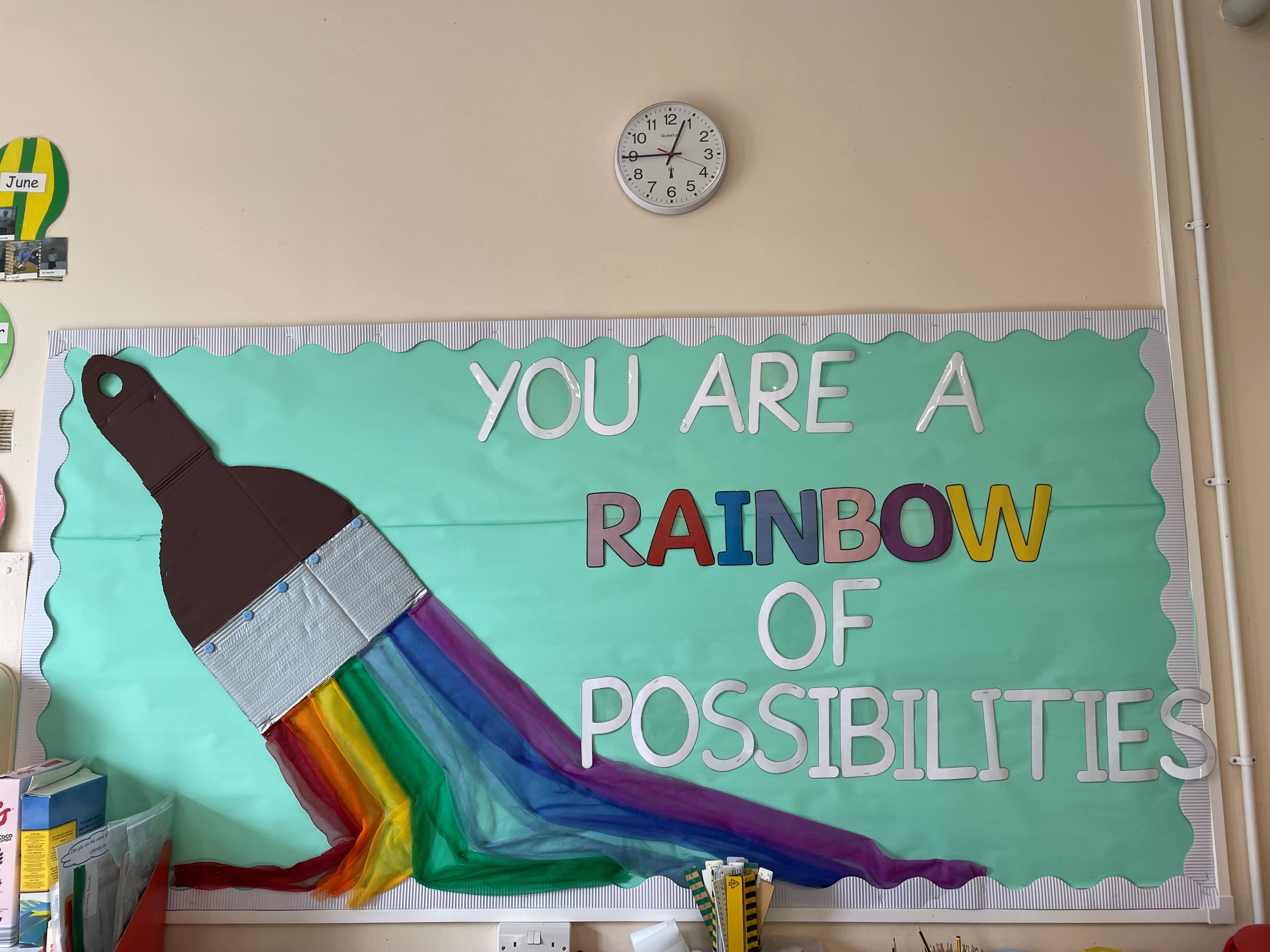 